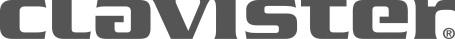 Kallelse till extra bolagsstämma i Clavister Holding ABClavister Holding AB håller extra bolagsstämma måndagen den 25 september 2023 kl. 11:00 i bolagets lokaler på Sjögatan 6J i Örnsköldsvik. Registreringen börjar kl. 10:30.Rätt att delta och anmälanAktieägare som önskar delta i stämman skadels 	vara införd som aktieägare i den av Euroclear Sweden AB förda aktieboken fredagen den 15 september 2023, dels	anmäla sitt deltagande till bolaget senast tisdagen den 19 september 2023.Anmälan om deltagande ska ske skriftligen per e-post till ir@clavister.com eller per post till Clavister Holding AB, Sjögatan 6J, 891 60 Örnsköldsvik. Vid anmälan vänligen uppge aktieägarens namn, person- eller organisationsnummer (eller motsvarande), adress, telefonnummer (dagtid), uppgift om eventuella biträden (högst två), samt, i förekommande fall, uppgift om ställföreträdare eller ombud. Se nedan för information om behandling av personuppgifter.Förvaltarregistrerade aktierFör att ha rätt att delta i stämman måste en aktieägare som låtit förvaltarregistrera sina aktier, förutom att anmäla sig till stämman, låta registrera aktierna i eget namn så att aktieägaren blir upptagen i framställningen av aktieboken per avstämningsdagen fredagen den 15 september 2023. Sådan registrering kan vara tillfällig (s.k. rösträttsregistrering) och begärs hos förvaltaren enligt förvaltarens rutiner i sådan tid i förväg som förvaltaren bestämmer. Rösträttsregistrering som har gjorts av relevant förvaltare senast tisdagen den 19 september 2023 kommer att beaktas vid framställningen av aktieboken.Ombud och fullmaktsformulärAktieägare som företräds genom ombud ska utfärda skriftlig och daterad fullmakt för ombudet. Fullmaktsformulär finns tillgängligt på bolagets webbplats, www.clavister.com. Fullmaktsformulär kan också erhållas hos bolaget eller beställas på adress eller e-post enligt ovan. Om fullmakten utfärdats av juridisk person ska registreringsbevis eller motsvarande behörighetshandling, utvisande att de personer som har undertecknat fullmakten är behöriga firmatecknare för den juridiska personen, bifogas fullmakten. Fullmakten får inte vara äldre än ett år om inte längre giltighetstid anges i fullmakten, dock längst fem år från utfärdandet. En kopia av fullmakten samt eventuellt registreringsbevis bör i god tid före stämman insändas till bolaget på adress enligt ovan.Förslag till dagordningStämmans öppnande och val av ordföranden vid stämmanUpprättande och godkännande av röstlängdVal av en eller två justeringspersonerPrövning av om stämman blivit behörigen sammankalladGodkännande av dagordningFastställande av arvode åt styrelseordförandeVal av styrelseordförandeAvslutande av stämmanFÖRSLAG: PUNKT 6: FASTSTÄLLANDE AV ARVODE ÅT STYRELSEORDFÖRANDEValberedningen föreslår att styrelsearvode, för tiden intill nästa årsstämma, till styrelsens ordförande ska utgå med det belopp som beslutades av årsstämman pro rata i förhållande till den tid som ordföranden sitter i styrelsen. PUNKT 7: VAL AV STYRELSEORDFÖRANDEValberedningen föreslår nyval av Andreas Hedskog till styrelseledamot och styrelsens ordförande. Information om föreslagen styrelseledamot finns på bolagets webbplats, www.clavister.com.Upplysningar på stämmanAktieägarna erinras om rätten att begära upplysningar från styrelsen och verkställande direktören i enlighet med 7 kap. 32 och 57 §§ aktiebolagslagen.Behandling av personuppgifterFör information om hur dina personuppgifter behandlas, vänligen se https://www.euroclear.com/dam/ESw/Legal/Integritetspolicy-bolagsstammor-svenska.pdf.__________Örnsköldsvik i september 2023Clavister Holding ABStyrelsen